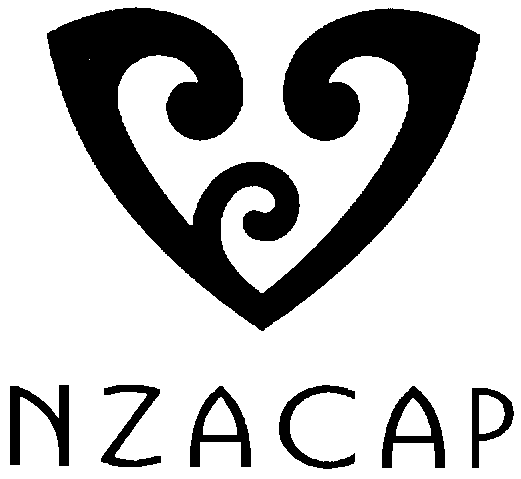 New Zealand AssociationOf Child and Adolescent Psychotherapists Inc.AGM AgendaSeptember 12th 2021, Island Bay, WellingtonPresentApologiesMinutes AGM 2020Matters Arising from Minutes 2020 AGMReports from the ExecutivePresidents reportTreasures reportMembership Convenor’s reportElection of OfficersGeneral BusinessWebsiteBicultural working groupACC feedbackFeedback from AUT trainingMeeting with Minister Kelvin DavisProfessional development feedback